					Finanzamt KleveAnmeldung „Praktikumstage – Was geht ab im Finanzamt“ Donnerstag, 16. April 2020, 10.00 bis ca. 15.00 Uhr (Erwerber Fachoberschulreife und Erwerber (Fach) Hochschulreife) Mittwoch, 17. Juni 2020, 10.00 bis ca. 15.00 Uhr (Erwerber Fachoberschulreife) Donnerstag, 18. Juni 2020, 10.00 bis ca. 15.00 Uhr (Erwerber (Fach) Hochschulreife)(bitte einen Termin mit Doppelklick / Aktiviert bestätigen)Weitere Informationen gibt es nach dem Anmeldeschluss.Diese Datei bitte nach dem Ausfüllen an:Service@FA-5116.fin-nrw.desenden.Name, VornameAnschrift (Straße, Wohnort)Geburtsdatum MailadresseSchuleKlassemöglicher Schulabschluss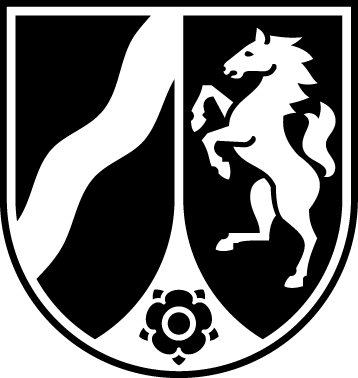 